Comunicado de PrensaDoral apoya al JDRF One Walk® el 14 de marzo Doral, FL – La ciudad de Doral está apoyando el evento anual JDRF One Walk que se llevará a cabo en Miami el sábado 14 de marzo de 2020 en el Tropical Park con el fin de recaudar más de $318.000 dólares para ayudar a financiar la investigación relacionada con la diabetes tipo 1 (T1D). Se espera que el evento, organizado por el JDRF del sur de la Florida, atraiga a más de 1.500 personas que apoyen y representen a empresas, familias, escuelas y otras organizaciones locales. "La ciudad se enorgullece de apoyar esta causa junto con nuestra familia local, los Liguoris, en su peregrinaje en la búsqueda para encontrar una cura para la joven Giuliana Liguori", dijo el alcalde Juan Carlos Bermúdez. "Únase al equipo del Doral contra la Diabetes para apoyar y ayudar a recaudar fondos para ayudar a todas las familias afectadas que necesiten nuestra ayuda: https://bit.ly/2VmA9Xx.”Se quiere motivar a todas las personas de todas las edades a participar en JDRF One Walk y disfrutar de un día divertido lleno de música, bocadillos saludables y mucho más. El registro para acceder al evento comienza a las 7:30AM.  La caminata del JDRF One Walk tendrá en su totalidad aproximadamente 3 millas de largo. Habrá divertidas actividades para toda la familia, tales como por ejemplo un zoológico de mascotas.La diabetes de tipo 1 es una enfermedad autoinmune crónica que pone en peligro la vida de aquel que la adolece y que afecta a niños y adultos a cualquier edad. En la diabetes tipo 1, el sistema inmunológico del cuerpo destruye las células que liberan insulina, eliminando finalmente la producción de insulina del cuerpo. La diabetes de tipo 1 requiere un control riguroso sobre los niveles de glucosa en la sangre, las 24 horas del día, para evitar complicaciones que puedan llegar a ser devastadoras. La aparición de la T1D es repentina e inevitable y no está relacionada con la dieta o con el estilo de vida.Sobre JDRFEl JDRF es la principal organización mundial que financia la investigación sobre la diabetes tipo 1 (T1D). Nuestra misión es acelerar los avances inesperados que cambian la vida y tenemos como fin el curar, prevenir y tratar la T1D y sus complicaciones. Para lograr esto, el JDRF ha invertido casi 2.000 millones de dólares en fondos de investigación desde nuestros inicios. Somos una organización construida sobre un modelo a base de personas que se interconectan en sus comunidades locales, colaborando a nivel regional para lograr eficiencia y un impacto más amplio en la recaudación de fondos, y uniéndose en un escenario nacional para unir recursos, pasión y energía. Colaboramos con instituciones académicas, con aquellos que crean políticas de acción y con socios corporativos e industriales con el fin de desarrollar y entregar una línea de terapias innovadoras para las personas que viven con T1D. Nuestro personal, así como nuestros voluntarios en 96 lugares de los Estados Unidos y en nuestras seis filiales internacionales se dedican a la promoción, al compromiso con la comunidad y a nuestra visión de vivir en un mundo sin T1D. Para obtener más información, visite jdrf.org o síganos en Twitter: @JDRF.###Centro Gubernamental de la Ciudad de Doral 8401 NW 53rd TerraceDoral, FL 33166 305-59 DORAL (305-593-6725)www.cityofdoral.com
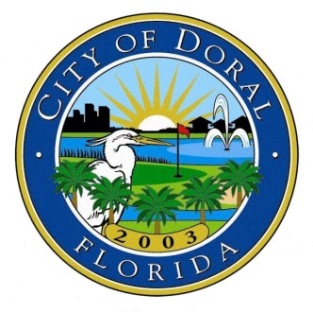 26 de febrero de 2020Para distribución inmediataPara más información(Sólo medios)Maggie Santos (305) 409-9762Maggie.Santos@cityofdoral.comQUÉ:    JDRF One Walk®CUÁNDO:  14 de marzo de 2020 (registro en el evento a las 7:30 a.m.; la caminata comienza a las 9:00 a.m.)DÓNDE:  Tropical Park, 7900 SW 40th St, Miami, FL 33155CONTACTO PARA LOS MEDIOS:  Maggie Santos 305-409-9762 o Maggie.Santos@cityofdoral.com